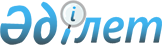 О внесении изменений и дополнения в решение районного маслихата от 14 декабря 2016 года № 8-3 "О районном бюджете на 2017 - 2019 годы"
					
			Утративший силу
			
			
		
					Решение Жылыойского районного маслихата Атырауской области от 28 марта 2017 года № 9-3. Зарегистрировано Департаментом юстиции Атырауской области 14 апреля 2017 года № 3824. Утратило силу решением Жылыойского районного маслихата Атырауской области от 27 марта 2018 года № 18-2
      Сноска. Утратило силу решением Жылыойского районного маслихата Атырауской области от 27.03.2018 № 18-2 (вводится в действие по истечении десяти календарных дней после дня его первого официального опубликования).
      В соответствии с Бюджетным кодексом Республики Казахстан от 4 декабря 2008 года, подпунктом 1) пункта 1 статьи 6 Закона Республики Казахстан от 23 января 2001 года "О местном государственном управлении и самоуправлении в Республике Казахстан" и рассмотрев предложение акимата района об уточнении районного бюджета на 2017-2019 годы, районный маслихат РЕШИЛ:
      1. Внести в решение районного маслихата от 14 декабря 2016 года № 8-3 "О районном бюджете на 2017-2019 годы" (зарегистрированное в реестре государственной регистрации нормативных правовых актов за № 3744, опубликовано в газете "Кен Жылой" 2 февраля 2017 года) следующие изменения и дополнение:
      в пункте 1:
      в подпункте 1):
      цифры "25 824 338" заменить цифрами "27 053 277";
      цифры "23 497 160" заменить цифрами "24 511 538";
      цифры "2 217 269" заменить цифрами "2 424 830";
      в подпункте 2):
      цифры "25 824 338" заменить цифрами "28 063 780";
      в подпункте 5):
      цифры "-6 807" заменить цифрами "-1 017 310";
      в подпункте 6):
      в строке "финансирование дефицита (использование профицита) бюджета цифры "6 807" заменить цифрами "1 017 310";
      в строке "используемые остатки бюджетных средств" цифру "0" заменить цифрами "1 010 503".
      пункт 6 дополнить строкой следующего содержания:
      3 566 тысяч тенге - на благоустройство населенных пунктов.
      2. Приложение 1 к указанному решению изложить в новой редакции согласно приложению к настоящему решению.
      3. Контроль за исполнением настоящего решения возложить на постоянную комиссию районного маслихата по вопросам бюджета, финансов, экономики и развития предпринимательства (У. Жакашев).
      4. Настоящее решение вводится в действие с 1 января 2017 года. Уточненный бюджет на 2017 год
					© 2012. РГП на ПХВ «Институт законодательства и правовой информации Республики Казахстан» Министерства юстиции Республики Казахстан
				
      Председатель IX сессии
районного маслихата

М. Бегайсова

      Секретарь районного маслихата

М. Кенганов
Приложение к решению районного маслихата от 28 марта 2017 года № 9-3Приложение 1 к решению районного маслихата от 14 декабря 2016 года № 8-3 "О районном бюджете на 2017-2019 годы"
Категория 
Категория 
Категория 
Категория 
Сумма тысяча тенге
Класс
Класс
Класс
Сумма тысяча тенге
Подкласс
Подкласс
Сумма тысяча тенге
Наименование
Сумма тысяча тенге
І. Доходы
27 053 277
1
Налоговые поступления
24511538
01
Подоходный налог
1305241
2
Индивидуальный подоходный налог
1305241
03
Социальный налог
1130000
1
Социальный налог
1130000
04
Налоги на собственность
21820706
1
Налоги на имущество
21540778
3
Земельный налог
47328
4
Налог на транспортные средства
232600
05
Внутренние налоги на товары, работы и услуги
234359
2
Акцизы
22290
3
Поступления за использование природных и других ресурсов
45559
4
Сборы за ведение предпринимательской и профессиональной деятельности
164654
5
Налог на игорный бизнес
1856
08
Обязательные платежи, взымаемые за совершение юридически значимых действий и (или) выдачу документов уполномоченными на то государственными органами или должностными лицами
21232
1
Государственная пошлина
21232
2
Неналоговые поступления
12431
01
Доходы от государственной собственности
7591
5
Доходы от аренды имущества, находящегося в государственной собственности
2711
9
Прочие доходы от государственной собственности
4880
06
Прочие неналоговые поступления
4840
1
Прочие неналоговые поступления
4840
3
Поступления от продажи основного капитала
104478
03
Продажа земли и нематериальных активов
104478
1
Продажа земли
104478
4
Поступления трансфертов
2424830
02
Трансферты из вышестоящих органов государственного управления
2424830
2
Поступления трансфертов из областного бюджета
2424830
Функциональная группа
Функциональная группа
Функциональная группа
Функциональная группа
Сумма тысяча тенге
Администратор бюджетных программ
Администратор бюджетных программ
Администратор бюджетных программ
Сумма тысяча тенге
Программа
Программа
Сумма тысяча тенге
Наименование
Сумма тысяча тенге
ІІ. Расходы
28 063780
01
Государственные услуги общего характера
679839
112
Аппарат маслихата района (города областного значения)
23983
001
Услуги по обеспечению деятельности маслихата района (города областного значения)
23076
003
Капитальные расходы государственного органа
907
122
Аппарат акима района (города областного значения)
101573
001
Услуги по обеспечению деятельности акима района (города областного значения)
77508
003
Капитальные расходы государственного органа
24065
123
Аппарат акима района в городе, города районного значения, поселка, села, сельского округа
303209
001
Услуги по обеспечению деятельности акима района в городе, города районного значения, поселка, села, сельского округа
230733
022
Капитальные расходы государственного органа
25977
032
Капитальные расходы подведомственных государственных учреждений и организаций
46499
459
Отдел экономики и финансов района (города областного значения)
18505
003
Проведение оценки имущества в целях налогооблажения
1697
010
Приватизация, управление коммунальным имуществом, постприватизационная деятельность и регулирование споров, связанных с этим
16808
458
Отдел жилищно-коммунального хозяйства, пассажирского транспорта и автомобильных дорог района (города областного значения)
34662
001
Услуги по реализации государственной политики на местном уровне в области жилищно-коммунального хозяйства, пассажирского транспорта и автомобильных дорог 
34622
013
Капитальные расходы государственного органа
40
459
Отдел экономики и финансов района (города областного значения)
32718
001
Услуги по реализации государственной политики в области формирования и развития экономической политики, государственного планирования, исполнения бюджета и управления коммунальной собственностью района (города областного значения)
32040
015
Капитальные расходы государственного органа
678
472
Отдел строительства, архитектуры и градостроительства района (города областного значения)
85800
040
Развитие объектов государственных органов
85800
482
Отдел предпринимательства и туризма района (города областного значения)
10787
001
Услуги по реализации государственной политики на местном уровне в области развития предпринимательства и туризма
10709
003
Капитальные расходы государственного органа
78
801
Отдел занятости, социальных программ и регистрации актов гражданского состояния района (города областного значения)
68602
001
Услуги по реализации государственной политики на местном уровне в сфере занятости, социальных программ и регистрации актов гражданского состояния
34713
032
Капитальные расходы подведомственных государственных учреждений и организаций
33889
02
Оборона
20234
122
Аппарат акима района (города областного значения)
20234
005
Мероприятия в рамках исполнения всеобщей воинской обязанности
10234
006
Предупреждение и ликвидация чрезвычайных ситуаций масштаба района (города областного значения)
5000
007
Мероприятия по профилактике и тушению степных пожаров районного (городского) масштаба, а также пожаров в населенных пунктах, в которых не созданы органы государственной противопожарной службы
5000
03
Общественный порядок, безопасность, правовая, судебная, уголовно-исполнительная деятельность
306000
472
Отдел строительства, архитектуры и градостроительства района (города областного значения)
306000
066
Строительство объектов общественного порядка и безопасности
306000
04
Образование
5674714
123
Аппарат акима района в городе, города районного значения, поселка, села, сельского округа
930909
041
Реализация государственного образовательного заказа в дошкольных организациях образования
930909
464
Отдел образования района (города областного значения)
3391357
003
Общеобразовательное обучение
3168200
006
Дополнительное образование для детей 
223157
472
Отдел строительства, архитектуры и градостроительства района (города областного значения)
36995
022
Строительство и реконструкция объектов начального, основного среднего и общего среднего образования
36995
465
Отдел физической культуры и спорта района (города областного значения)
82647
017
Дополнительное образование для детей и юношества по спорту
82647
464
Отдел образования района (города областного значения)
1232806
001
Услуги по реализации государственной политики на местном уровне в области образования
23409
005
Приобретение и доставка учебников, учебно-методических комплексов для государственных учреждений образования района (города областного значения)
171749
007
Проведение школьных олимпиад, внешкольных мероприятий и конкурсов районного (городского) масштаба
856
012
Капитальные расходы государственного органа
1514
015
Ежемесячная выплата денежных средств опекунам (попечителям) на содержание ребенка-сироты (детей-сирот), и ребенка (детей), оставшегося без попечения родителей
20000
022
Выплата единовременных денежных средств казахстанским гражданам, усыновившим (удочерившим) ребенка (детей)-сироту и ребенка (детей), оставшегося без попечения родителей
480
029
Обследование психического здоровья детей и подростков и оказание психолого- медико-педагогической консультативной помощи населению
14915
067
Капитальные расходы подведомственных государственных учреждений и организаций
999883
06
Социальная помощь и социальное обеспечение
323040
464
Отдел образования района (города областного значения)
1427
030
Содержание ребенка (детей), переданного патронатным воспитателям
1427
801
Отдел занятости, социальных программ и регистрации актов гражданского состояния района (города областного значения)
305139
004
Программа занятости
94785
006
Оказание социальной помощи на приобретение топлива специалистам образования, социального обеспечения, культуры, спорта и ветеринарии в сельской местности в соответствии с законодательством Республики Казахстан
2750
007
Оказание жилищной помощи
2500
009
Материальное обеспечение детей-инвалидов, воспитывающихся и обучающихся на дому
2500
010
Государственная адресная социальная помощь
747
011
Социальная помощь отдельным категориям нуждающихся граждан по решениям местных представительных органов
90871
014
Оказание социальной помощи нуждающимся гражданам на дому
30361
016
Государственные пособия на детей до 18 лет
24101
017
Обеспечение нуждающихся инвалидов обязательными гигиеническими средствами и предоставление услуг специалистами жестового языка, индивидуальными помощниками в соответствии с индивидуальной программой реабилитации инвалида
19008
023
Обеспечение деятельности центров занятости населения
22519
025
Внедрение обусловленной денежной помощи по проекту Өрлеу
14997
801
Отдел занятости, социальных программ и регистрации актов гражданского состояния района (города областного значения)
16474
018
Оплата услуг по зачислению, выплате и доставке пособий и других социальных выплат
1100
050
Реализация Плана мероприятий по обеспечению прав и улучшению качества жизни инвалидов в Республике Казахстан на 2012 – 2018 годы
15374
07
Жилищно-коммунальное хозяйство
2408311
458
Отдел жилищно-коммунального хозяйства, пассажирского транспорта и автомобильных дорог района (города областного значения)
288324
004
Обеспечение жильем отдельных категорий граждан
26000
033
Проектирование, развитие и (или) обустройство инженерно-коммуникационной инфраструктуры
262324
472
Отдел строительства, архитектуры и градостроительства района (города областного значения)
1407076
003
Проектирование и (или) строительство, реконструкция жилья коммунального жилищного фонда
52000
004
Проектирование, развитие и (или) обустройство инженерно-коммуникационной инфраструктуры
1355076
479
Отдел жилищной инспекции района (города областного значения)
5527
001
Услуги по реализации государственной политики на местном уровне в области жилищного фонда
5527
458
Отдел жилищно-коммунального хозяйства, пассажирского транспорта и автомобильных дорог района (города областного значения)
487527
026
Организация эксплуатации тепловых сетей, находящихся в коммунальной собственности районов (городов областного значения)
32697
029
Развитие системы водоснабжения и водоотведения
10937
058
Развитие системы водоснабжения и водоотведения 
443893
123
Аппарат акима района в городе, города районного значения, поселка, села, сельского округа
39700
008
Освещение улиц населенных пунктов
17700
009
Обеспечение санитарии населенных пунктов
22000
458
Отдел жилищно-коммунального хозяйства, пассажирского транспорта и автомобильных дорог района (города областного значения)
180157
016
Обеспечение санитарии населенных пунктов
180157
08
Культура, спорт, туризм и информационное пространство
364151
123
Аппарат акима района в городе, города районного значения, поселка, села, сельского округа
19139
006
Поддержка культурно-досуговой работы на местном уровне
19139
455
Отдел культуры и развития языков района (города областного значения) 
64608
003
Поддержка культурно- досуговой работы
64608
472
Отдел строительства, архитектуры и градостроительства района (города областного значения)
24000
011
Развитие объектов культуры
24000
465
Отдел физической культуры и спорта района (города областного значения)
40725
001
Услуги по реализации государственной политики на местном уровне в сфере физической культуры и спорта
10152
006
Проведение спортивных соревнований на районном (города областного значения) уровне
4037
007
Подготовка и участие членов сборных команд района (города областного значения) по различным видам спорта на областных спортивных соревнованиях
6694
032
Капитальные расходы подведомственных государственных учреждений и организаций
19842
472
Отдел строительства, архитектуры и градостроительства района (города областного значения)
5000
008
Развитие объектов спорта
5000
455
Отдел культуры и развития языков района (города областного значения) 
93531
006
Функционирование районных (городских) библиотек
93531
456
Отдел внутренней политики района (города областного значения)
15000
002
Услуги по проведению государственной информационной политики
15000
455
Отдел культуры и развития языков района (города областного значения) 
63826
001
Услуги по реализации государственной политики на местном уровне в области развития языков и культуры
10928
010
Капитальные расходы государственного органа
120
032
Капитальные расходы подведомственных государственных учреждений и организаций
52778
456
Отдел внутренней политики района (города областного значения) 
38322
001
Услуги по реализации государственной политики на местном уровне в области информации, укрепления государственности и формирования социального оптимизма граждан
14974
003
Реализация мероприятий в сфере молодежной политики
21741
006
Капитальные расходы государственного органа
1607
10
Сельское, водное, лесное, рыбное хозяйство, особо охраняемые природные территории, охрана окружающей среды и животного мира, земельные отношения
159804
459
Отдел экономики и финансов района (города областного значения)
2277
099
Реализация мер по оказанию социальной поддержки специалистов
2277
462
Отдел сельского хозяйства района (города областного значения)
14405
001
Услуги по реализации государственной политики на местном уровне в сфере сельского хозяйства
13605
006
Капитальные расходы государственного органа
800
472
Отдел строительства, архитектуры и градостроительства района (города областного значения)
32043
010
Развитие объектов сельского хозяйства
32043
800
Отдел ветеринарии и ветеринарного контроля района (города областного значения) 
54733
001
Услуги по реализации государственной политики на местном уровне в сфере ветеринарии и ветеринарного контроля
19365
003
Капитальные расходы государственного органа
218
006
Организация отлова и уничтожения бродячих собак и кошек
3150
032
Капитальные расходы подведомственных государственных учреждений и организаций
32000
463
Отдел земельных отношений района (города областного значения)
16349
001
Услуги по реализации государственной политики в области регулирования земельных отношений на территории района (города областного значения)
14729
007
Капитальные расходы государственного органа
1620
800
Отдел ветеринарии и ветеринарного контроля района (города областного значения) 
39997
010
Проведение противоэпизоотических мероприятий
39997
11
Промышленность, архитектурная, градостроительная и строительная деятельность
52561
472
Отдел строительства, архитектуры и градостроительства района (города областного значения)
52561
001
Услуги по реализации государственной политики в области строительства, архитектуры и градостроительства на местном уровне
20694
015
Капитальные расходы государственного органа
1867
108
Разработка или корректировка, а также проведение необходимых экспертиз технико-экономических обоснований бюджетных инвестиционных проектов и конкурсных документаций проектов государственно-частного партнерства, концессионных проектов, консультативное сопровождение проектов государственно-частного партнерства и концессионных проектов
30000
12
Транспорт и коммуникации
1068671
458
Отдел жилищно-коммунального хозяйства, пассажирского транспорта и автомобильных дорог района (города областного значения)
1068671
022
Развитие транспортной инфраструктуры
257852
023
Обеспечение функционирования автомобильных дорог
324097
045
Капитальный и средний ремонт автомобильных дорог районного значения и улиц населенных пунктов
486722
13
Прочие
1199656
123
Аппарат акима района в городе, города районного значения, поселка, села, сельского округа
190925
040
Реализация мер по содействию экономическому развитию регионов в рамках Программы "Развитие регионов" 
18925
049
Текущее обустройство моногородов в рамках Программы развития моногородов на 2012-2020 годы
172000
458
Отдел жилищно-коммунального хозяйства, пассажирского транспорта и автомобильных дорог района (города областного значения)
605200
044
Текущее обустройство моногородов
15200
085
Реализация бюджетных инвестиционных проектов в моногородах
590000
459
Отдел экономики и финансов района (города областного значения)
403531
012
Резерв местного исполнительного органа района (города областного значения)
403531
15
Трансферты
15806799
459
Отдел экономики и финансов района (города областного значения)
15806799
006
Возврат неиспользованных (недоиспользованных) целевых трансфертов
9565
007
Бюджетные изъятия
15517297
051
Трансферты органам местного самоуправления
267814
054
Возврат сумм неиспользованных (недоиспользованных) целевых трансфертов, выделенных из республиканского бюджета за счет целевого трансферта из Национального фонда Республики Казахстан
12123
III. Чистое бюджетное кредитование
6807
10
Сельское, водное, лесное, рыбное хозяйство, особо охраняемые природные территории, охрана окружающей среды и животного мира, земельные отношения
6807
459
Отдел экономики и финансов района (города областного значения)
 6807
018
Бюджетные кредиты для реализации мер социальной поддержки специалистов
6807
Категория 
Категория 
Категория 
Категория 
Сумма тысяча тенге
Класс
Класс
Класс
Сумма тысяча тенге
Подкласс
Подкласс
Сумма тысяча тенге
Наименование
Сумма тысяча тенге
V. Дефицит (профицит) бюджета
-1017310
VI. Финансирование дефицита (использование профицита) бюджета
1017310
7
Поступление займов
6807
01
Внутренние государственные займы
6807
2
Договоры займа
6807
8
Используемые остатки бюджетных средств
1010503
1
Остатки бюджетных средств
1010503
1
Свободные остатки бюджетных средств
1010503